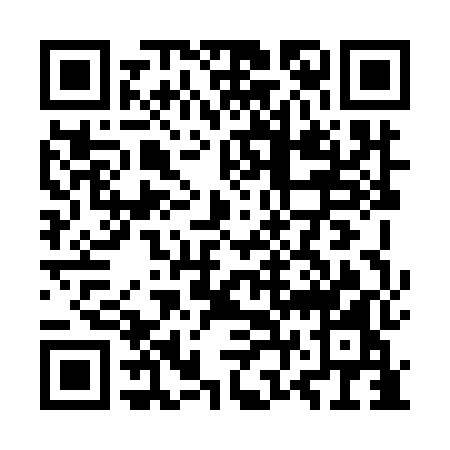 Ramadan times for Yeongcheon, South KoreaMon 11 Mar 2024 - Wed 10 Apr 2024High Latitude Method: NonePrayer Calculation Method: Muslim World LeagueAsar Calculation Method: ShafiPrayer times provided by https://www.salahtimes.comDateDayFajrSuhurSunriseDhuhrAsrIftarMaghribIsha11Mon5:165:166:4112:343:556:286:287:4812Tue5:145:146:3912:343:566:296:297:4913Wed5:135:136:3812:343:566:306:307:5014Thu5:115:116:3712:333:566:316:317:5115Fri5:105:106:3512:333:576:326:327:5216Sat5:085:086:3412:333:576:336:337:5317Sun5:075:076:3212:333:586:336:337:5418Mon5:055:056:3112:323:586:346:347:5519Tue5:045:046:2912:323:586:356:357:5620Wed5:025:026:2812:323:596:366:367:5721Thu5:015:016:2612:313:596:376:377:5822Fri4:594:596:2512:313:596:386:387:5923Sat4:584:586:2412:314:006:396:397:5924Sun4:564:566:2212:304:006:396:398:0025Mon4:554:556:2112:304:006:406:408:0126Tue4:534:536:1912:304:006:416:418:0227Wed4:514:516:1812:304:016:426:428:0328Thu4:504:506:1612:294:016:436:438:0429Fri4:484:486:1512:294:016:446:448:0530Sat4:474:476:1312:294:026:446:448:0631Sun4:454:456:1212:284:026:456:458:071Mon4:434:436:1112:284:026:466:468:082Tue4:424:426:0912:284:026:476:478:093Wed4:404:406:0812:284:026:486:488:104Thu4:394:396:0612:274:036:496:498:115Fri4:374:376:0512:274:036:496:498:126Sat4:354:356:0412:274:036:506:508:137Sun4:344:346:0212:264:036:516:518:148Mon4:324:326:0112:264:036:526:528:159Tue4:314:315:5912:264:046:536:538:1610Wed4:294:295:5812:264:046:546:548:17